Dan škole u 2.d razreduIgre naših starihPočetkom ove školske godine, na izvannastvnoj aktivnosti, počeli smo upoznavati igre naših starih (i ne tako starih). U tom kratkom razdoblju naši roditelji, bake, djedovi pa i učiteljice, naučili su nas igrati mnoge igre. Za dan škole, mi smo odlučili neke od tih igara pokazati vama i podsjetiti vas na vaše djetinjstvo. Koliko je tu igara! Veselimo se i svim ostalim igrama koje ćemo naučiti do kraja školske godine.Sjećate li se igre Stare košare? Kada priđete djevojčici (ili dječaku) koji vam se sviđa, a ona vam okrene leđa. Ipak, uvijek je više spojenih parova, a oni koji ne budu izabrani ili oni nikoga ne žele prihvatiti, budu stare košare i prolaze ispod ruku parova te dobiju malo stražnjici.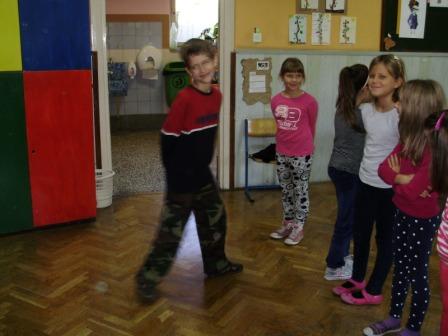 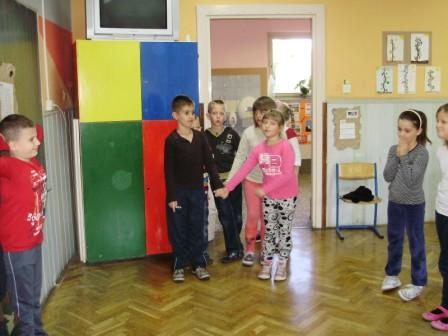 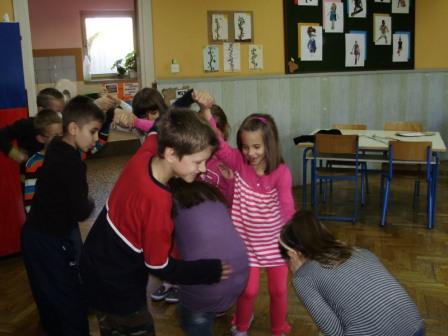 Zatim je slijedila igra Pošto kume lončić?˝Po petak, po šestak,pošto ti ga ja ne dam!˝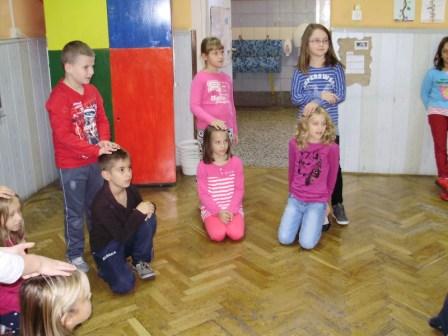 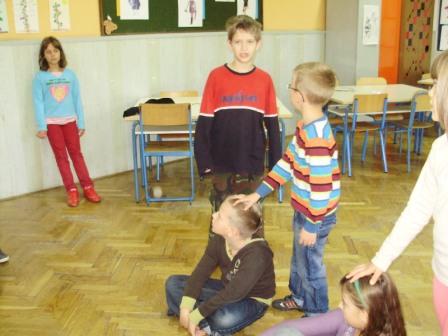 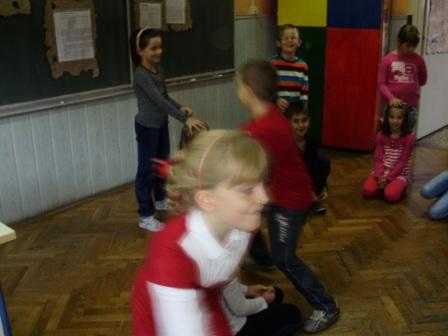 U podrumu je dama (možda je vama poznata kao Slijepi miš)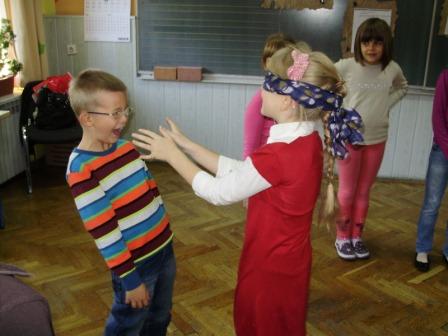 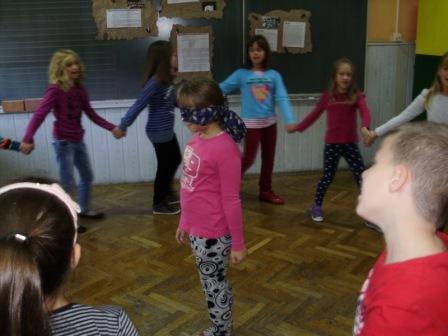 ˝U podrumu je damaa zašto da je sama,kad žarko sunce sjapogodi tko sam ja.˝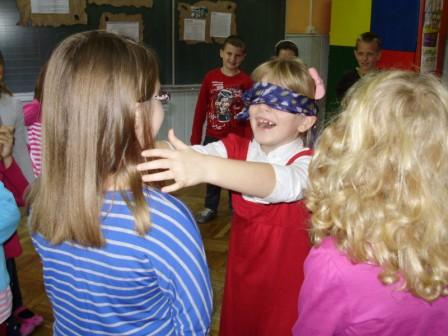 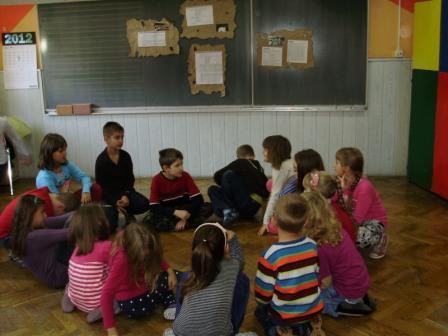 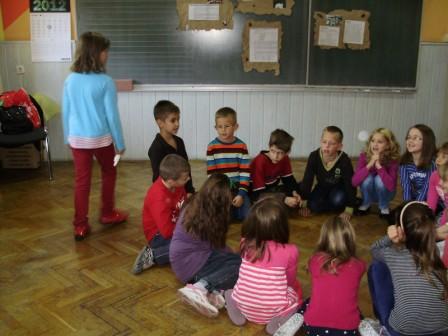 Cice-mice maramice˝Cice-mice maramice,ide maca oko tebepazi da te ne ogrebe.Čuvaj mijo rep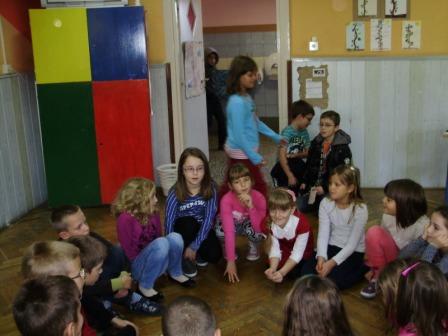 nemoj biti slijep.Ako budeš slijepOtpast će ti rep.˝Igra kolo u dvadeset i dva˝Sad se vidi,sad se zna,tko se kome dopada.˝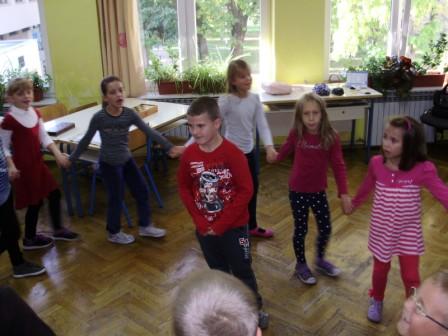 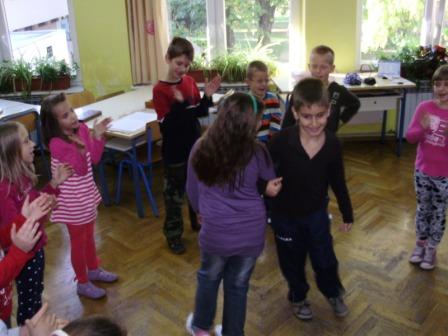 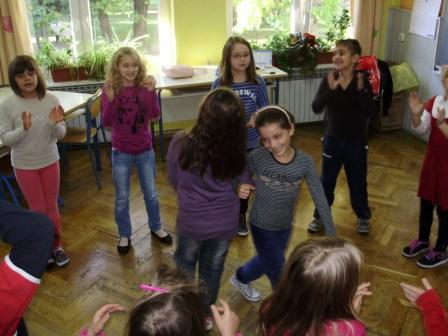 Učiteljica Antonija spremno se uhvatila u koštac sa igrom Kolariću paniću. Sjećate li se preplitanja špagice?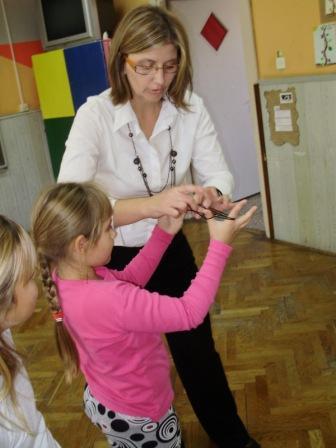 Igrali smo i šah. A naša pedagoginja Dunja s nama je zaigrala Mlin.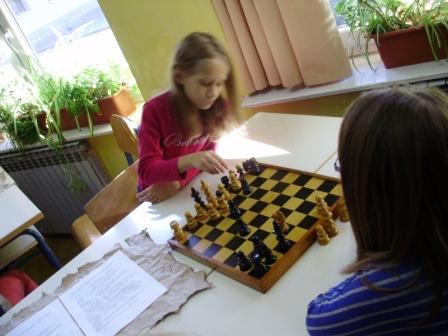 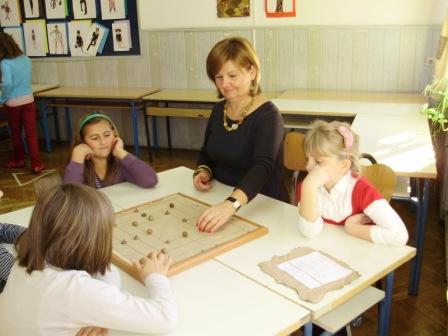 Sjećate li se pikula, klikera, špekula...?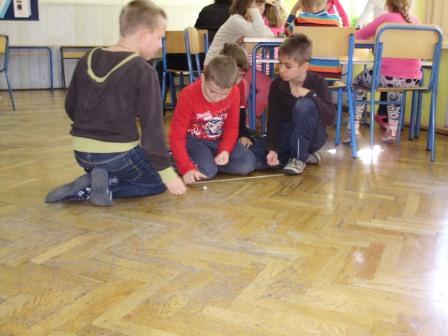 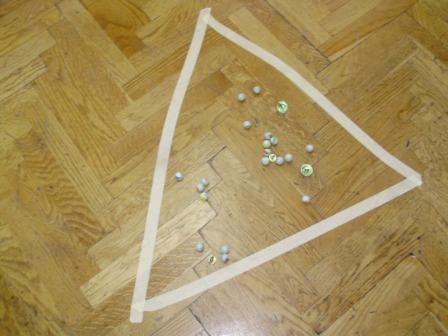 A Čike-Mike i njegova bika? Tu su i žandar, lopov i sudac. I packe, vruće i hladne.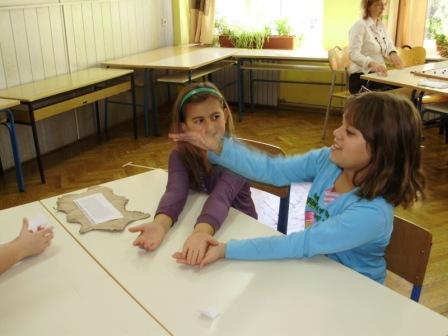 ˝Čika Mika, ukrali mi bika,sa dva, sa tri roga,sumnjam, sumnjamna ovoga!˝ I za kraj gumi-gumi.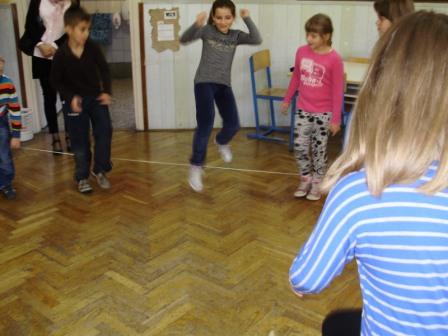 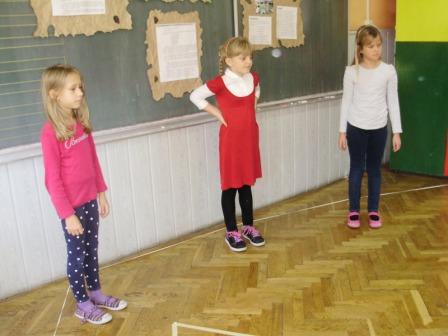 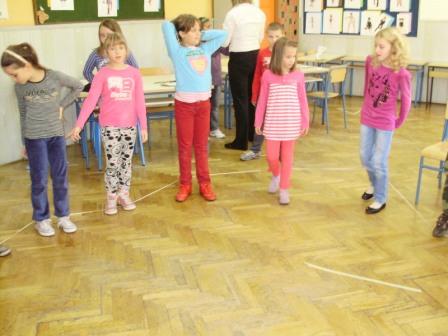 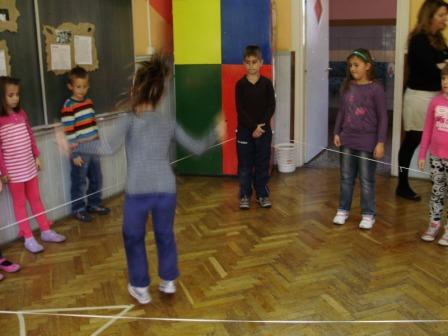 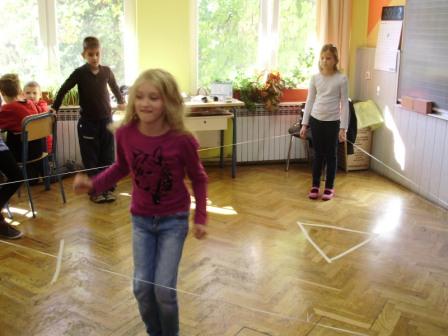 